Пример эссе для анализа с детьми( простой по структуре)Социология, социальная философия«Функция выбора – основа личности» (Б.Ф. Поршнев)Смысл высказывания автора я вижу в том, что возможность и умение осознанной альтернативы социального поведения является главным в жизни человека.Во-первых, что такое личность? Это активный субъект социальных связей и отношений, обладающий собственным мировоззрением. Он деятель, труженик. Яркими личностями были Наполеон, Эйнштейн, Чарли Чаплин.Во-вторых, выбирает человек постоянно, на протяжении всей жизни. С детства ребенок стоит пред выбором – помочь или нет, совершить добрый поступок, или остаться в стороне. В процессе социализации мы усваиваем нормы, требующие социально полезного поведения.В-третьих, можно вспомнить исторический пример. Гай Юлий Цезарь, римский полководец и политик, сделал один из важнейших выборов в истории и в своей жизни. Заявив: «Жребий брошен!», он перешел через Рубикон – границу римских владений, и введя армию в Рим, захватил единоличную власть. Рим стал империей.Таким образом, каждый из нас решает, и это важнейшее качество личности. Лишенный возможности выбора, голоса человек, может потерять и право называться личностью, вернется в серую массу индивидов.Социология, социальная философия«Функция выбора – основа личности» (Б.Ф. Поршнев)Сразу выполняем первый критерий (К1). Дело в том, что если Вы не раскрываете смысл цитаты, или не обозначаете поднятую автором проблему, или делаете это неправильно, Ваше эссе просто не проверяется. За все сочинение Вы получите 0.Пишем:«Смысл высказывания автора я вижу в том, что возможность и умение осознанной альтернативы социального поведения является главным в жизни человека».Мы просто переформулировали мысль автора. Выбор – альтернатива (синоним), человека – личности (тоже здесь аналогичный термин).
Можно было использовать и иные шаблоны начала эссе, например:
«Я поражаюсь глубине высказывания автора цитаты! Он считает, что…»

Но, если Вы не уверенны, и письменные задания даются Вам не просто, применяйте для начала простые структуры.
Далее, переходим к аргументации, она, как правило, занимает большую (до 60-70 %) часть работы.

«Предлагаю Вам рассмотреть эту мысль и конкретизировать ее»Вы показываете, что будете аргументировать мысль.«Во-первых, что такое личность? Это активный субъект социальных связей и отношений, обладающий собственным мировоззрением. Он деятель, труженик. Яркими личностями были Наполеон, Эйнштейн, Чарли Чаплин».Этот план эссе – самый простой. Во-первых, во-вторых, в-третьих… 
Мы раскрываем определение, данное в цитате. То есть, показываем знание теории (начинаем выполнять К2). Приводим простые примеры. Понятно, что все великие персонажи истории – яркие личности. То есть, начинаем выполнять К3 – качество аргументации!
Продолжаем:«Во-вторых, выбирает человек постоянно, на протяжении всей жизни. С детства ребенок стоит пред выбором – помочь или нет, совершить добрый поступок, или остаться в стороне. В процессе социализации мы усваиваем нормы, требующие социально полезного поведения».

Сохраняя структуру выбранного плана (это ценится), мы приводим абстрактный пример (из общественной жизни) – ребенок. Не забываем про терминологию – СОЦИАЛИЗАЦИЯ, НОРМЫ. Переходим на конкретику – МЫ. Показываем социальный оптимизм – пишем про пользу выбора личности!Переходим к конкретной аргументации:«В-третьих, можно вспомнить исторический пример. Гай Юлий Цезарь, римский полководец и политик, сделал один из важнейших выборов в истории и в своей жизни. Заявив: «Жребий брошен!», он перешел через Рубикон – границу римских владений, и введя армию в Рим, захватил единоличную власть. Рим стал империей».Мы показываем знание истории, собственную интеллектуальность (это ценится), приводим корректный пример.Теперь завершаем. Короткий итог, который венчает любой план такого творческого задания, как эссе:«Таким образом, каждый из нас решает, и это важнейшее качество личности. Лишенный возможности выбора, голоса человек, может потерять и право называться личностью, вернется в серую массу индивидов».Применяем вводный оборот ТАКИМ ОБРАЗОМ. Идем от противного, касаемся другого аспекта проблемы (это ценится). Не можешь выбирать – не личность (?!). 
Итак, вот наше эссе готово!!!!Образе эссе для анализа с детьми( сложное по структуре)«Начало личности наступает намного позже, чем начало индивида». (Б.Г. Ананьев)       В своем высказывании автор поднимает проблему социализации личности. Смысл его высказывания я вижу в том, что человек, не прошедший социализацию, не сможет стать полноценным участником общественных отношений.     Вспомним, что из курса обществознания, мы знаем, что индивид – это любой представитель вида homo sapiens. Например, это новорожденный ребенок. Он не обладает языком, коммуникативными навыками, а, следовательно, не может самостоятельно жить в обществе.       Личностью мы называем полноправного активного участника общественных отношений, созидателя, труженика, деятеля. Личность обладает развитым мировоззрением, статусами и ролями. Яркими личностями были Пушкин, Достоевский, Суворов и многие другие деятели русской истории.      С точки зрения древних греков, например, личность должна была сочетать в себе не только физическую силу и мужественность, как, например, спартанский царь Леонид и его 300 спартанцев. Но и быть развита интеллектуально, активно участвовать в общественной жизни своего полиса, быть его патриотом, защитником при необходимости. История рассказывает нам о том, что всем известный Пифагор был Олимпийским чемпионом по кулачному бою, а Платон – в панкратионе.            Посмотрим на иной аспект проблемы. Что произойдет, если индивид не пройдет стадию социализации? Обратимся к литературе. Например, герой произведения Р. Киплинга «Маугли» не стал личностью, так как не прошел социализацию, его вырвали в младенчестве из социума. Напротив, герой романа Д. Дефо «Робинзон Крузо», не смотря на вынужденную изоляцию от общества, остался личностью. Он применил те качества, навыки и умения, которые приобрел в рамках социализации и подчинил себе природу на своем острове. Именно он – деятель, труженик, личность.     Таким образом, нельзя не согласиться с мнением Ананьева. Только в обществе и при его непосредственном влиянии мы можем стать личностями!Пишем эссе Комментарии учителя поэтапного написания эссе.«Начало личности наступает намного позже, чем начало индивида». (Б.Г. Ананьев)Теперь приступим к написанию эссе. Выполняем критерий за критерием, грамотно формулируя наши мысли. Помним, что кто ясно мыслит — ясно излагает! Итак, КРИТЕРИЙ 1:В своем высказывании автор поднимает проблему социализации личности. Смысл его высказывания я вижу в том, что человек, не прошедший социализацию, не сможет стать полноценным участником общественных отношений.Переходим к теоретической аргументации. Даем определения нужных для раскрытия темы понятий, увязывая их в доказательную базу.Понятие «индивид»КРИТЕРИЙ 2:Вспомним, что из курса обществознания, мы знаем, что индивид – это любой представитель вида homo sapiens. Например, это новорожденный ребенок. Он не обладает языком, коммуникативными навыками, а, следовательно, не может самостоятельно жить в обществе.Личностью мы называем полноправного активного участника общественных отношений, созидателя, труженика, деятеля. Личность обладает развитым мировоззрением, статусами и ролями. Яркими личностями были Пушкин, Достоевский, Суворов и многие другие деятели русской истории.Постепенно переходим в тоже время к выполнению КРИТЕРИЯ 3. Показываем, что будем приводить примеры из истории. И, конечно, приводим классические примеры из литературных произведений, раскрывающие разные аспекты проблемы (это ценится — умение посмотреть на цитату с иной точки зрения:Аргументы для раскрытия темы «Социализация»С точки зрения древних греков, например, личность должна была сочетать в себе не только физическую силу и мужественность, как, например, спартанский царь Леонид и его 300 спартанцев. Но и быть развита интеллектуально, активно участвовать в общественной жизни своего полиса, быть его патриотом, защитником при необходимости. История рассказывает нам о том, что всем известный Пифагор был Олимпийским чемпионом по кулачному бою, а Платон – в панкратионе.Посмотрим на иной аспект проблемы. Что произойдет, если индивид не пройдет стадию социализации? Обратимся к литературе. Например, герой произведения Р. Киплинга «Маугли» не стал личностью, так как не прошел социализацию, его вырвали в младенчестве из социума. Напротив, герой романа Д. Дефо «Робинзон Крузо», не смотря на вынужденную изоляцию от общества, остался личностью. Он применил те качества, навыки и умения, которые приобрел в рамках социализации и подчинил себе природу на своем острове. Именно он – деятель, труженик, личность.Таким образом, нельзя не согласиться с мнением Ананьева. Только в обществе и при его непосредственном влиянии мы можем стать личностями!Обязательно подводим итог, это этика выполнения любого письменного задания. Теперь наше эссе готово!Итак, мы написали небольшое по объему (не более 20 коротких предложений) эссе. При этом применили ряд терминов — индивид, личность, социализация, мировоззрение, статусы, роли, общественные отношения. И привели примеры в подтверждение своей точки зрения (сделав это как завершение эссе, тоже хороший ход для итога) из смежных предметов — истории и литературы. При этом мы не исказили факты, и выполнили, таким образом, все критерии. Мы претендуем на максимальный балл за это эссе!Эссе ученицы для анализа с детьмиСоциология: «Каждый из нас сам для себя бывает недостаточен и имеет нужду во многих» (Платон)  Смысл высказывания автора я вижу в том,что человек на может жить обособленно от общества и нуждается в нем.
  Во-первых, именно в процессе социальных отношений индивид проходит социализацию и становится личностью.
   Во-вторых, в результате общения человек усваивает социальные навыки,исторический опыт, жизненные знания и умения.
    В-третьих, индивид «оторванный» от общества никогда не станет полноценной личностью. Вспомним, например, случай произошедший на Украине. Девочка Оксана Малая жила в неблагополучной семье, где родители не заботились о ней, и с детства она проводила много времени с собаками. Они воспитали ее. Попав в интернат, она больше была похожа на зверя,чем на человека. Долгие годы лечения потребовались для реабилитации Оксаны и , к счастью, все закончилось хорошо.
    Таким образом,человек не может существовать вне общества и нуждается в социальных отношениях.Анализ экспертом ЕгЭ эссе ученицыНа что сразу, как эксперту ЕГЭ, хочется обратить внимание? Эссе — жанр индивидуальный, покажите в нем свою индивидуальность. Здесь сухо выполнены ВСЕ критерии.. но, как ни странно, экспертам ЕГЭ это может показаться недостаточным для выставления высокого балла.Вы не знаете, кто такой Платон? Напишите: «Смысл высказывания великого греческого философа Платона… «. Ваш уровень притязаний в глазах эксперта повысится. Хотя, К1выполнен верно.Критерий 1 (К1) – Смысл высказывания раскрыт. То есть эксперт видит Ваше понимание высказанной автором мысли.Автор эссе явно (судя по аргументам) соглашается с автором. Напишите это, не ленитесь. И эссе будет чуть больше, и мысли Ваши очевиднее.  Далее, при выбранной схеме удобнее всего за теорией сразу приводить пример, как сделано  в третьем случае.«Во-первых,именно в процессе социальных отношений индивид проходит социализацию и становится личностью. Он приобретает мировоззрение, усваивает нормы поведения в обществе».Показаны признаки личности, Вы их знаете! «Во-вторых,в результате общения человек усваивает социальные навыки,исторический опыт,жизненные знания и умения. Например, я на уроках истории узнаю о событиях великого прошлого нашей страны».Отлично, свое погружение в тему! Подведем итог. Это эссе эксперт бы оценил на 3 балла из 5. Украсьте его «изюминками», покажите личный взгляд на проблему, и получите все 5!Готовое эссе ученицы для анализа с детьмиЕлизавета ФомичеваС9.1 «Наука не ограничивается накоплением знаний, но стремится
всегда к их упорядочению и обобщению в научных гипотезах». (С.Н. Булгаков).Огромный простор для размышлений открывает высказывание С.Н. Булгакова, русского философа, о функциях науки в жизни человека. Проблема, поднятая автором является актуальной в современном обществе, ведь сейчас роль науки невозможно переоценить, она затрагивает жизнь каждого человека. Смысл высказывания С.Н. Булгакова, я вижу в том, что к функциям науки относятся не только получение и накопление для человечества новых знаний, но также наука должна систематизировать эти знания и предоставить человеку в упорядоченной, понятной ему, форме.
   Я поддерживаю точку зрения по данной проблеме. Наука, особенно в XX веке, сделала огромный прорыв в своей сфере. Человечество добилось огромных результатов, и поэтому все эти полученные знания нужно систематизировать и обобщить, чтобы в дальнейшем мы смогли передать эти знания нашим потомкам.
  Для того чтобы доказать свою точку зрения я приведу ряд аргументов. Начнем с того, что же такое наука? Наука – это форма духовной деятельности людей, направленная на производство знаний о природе, обществе и самом познании, имеющая непосредственную цель постижения истины и открытия объективных законов. Человечество не стоит на месте. Наше общество находится в постоянном движении, движении вперед. Так и наука! Со временем у неё появляется все больше и больше функций. Современная наука имеет множество функций, например познавательная (наука познает окружающий нас мир), непосредственно производственная (она непрерывно совершенствует производство), социальная и т.д. Поэтому функции современной науки выходят далеко за пределы «накопления знаний».
     Давайте вспомним величайшего химика Д.И. Менделеева. Он знал о различных химических элементах, но огромное количество времени Дмитрий Иванович потратил на то, чтобы систематизировать, полученные им, знания. Результат его многолетней работы поражает! Человечество до сих пор пользуется знаменитой на весь мир периодической системой Д.И. Менделеева. Этот пример еще раз доказывает то, что работа ученых не ограничивается получением знаний, немало важно и то, как эти знания ученые смогут упорядочить. 
    Подводя черту, я хотела бы сказать, что наука всегда играла важную роль в жизни общества и с человеческим прогрессом все больше функций «возлагается на её плечи».Анализ экспертом ЕгЭ эссе ученицыЕлизавета ФомичеваС9.1 «Наука не ограничивается накоплением знаний, но стремится
всегда к их упорядочению и обобщению в научных гипотезах». (С.Н. Булгаков).Сразу подчеркнем плюсы этого, несомненного зрелого эссе. Видно, что выпускник регулярно практикуется в выполнении задания С9, выработал свой особенный почерк, что называется «набита рука». Это — и Ваша конечная цель. На реальном ЕГЭ, как показывает практика, автоматизм выполнения задания — главное.Итак, правильно записано само задание! Это важно, записываем его номер и саму цитату с авторством. Смысл высказывания раскрыт точно и доступно. К1 есть. Своя точка зрения высказана с опорой на теоретические положения, термины (К2), примеры социальной практики — деятельность Д.И. Менделеева (К3). Подробнее о критериях проверки мы уже говорили здесь.Выпускник показал свою интеллектуальность (о Булгакове, Менделееве). Некоторые нюансы. И каковы правила эссе?Чего нельзя писать в эссе?Никаких  в части С нельзя. Вообще все сокращения в части С ЕГЭ по обществознанию запрещены.
2. Делите большие абзацы. Каждая новая мысль с новой строки:«Для того чтобы доказать свою точку зрения я приведу ряд аргументов. Начнем с того, что же такое наука? Наука – это форма духовной деятельности людей, направленная на производство знаний о природе, обществе и самом познании, имеющая непосредственную цель постижения истины и открытия объективных законов.Человечество не стоит на месте. Наше общество находится в постоянном движении, движении вперед. Так и наука! Со временем у неё появляется все больше и больше функций. Современная наука имеет множество функций, например познавательная (наука познает окружающий нас мир), непосредственно производственная (она непрерывно совершенствует производство), социальная. Поэтому функции современной науки выходят далеко за пределы «накопления знаний».Давайте вспомним величайшего химика Д.И. Менделеева. Он знал о различных химических элементах, но огромное количество времени Дмитрий Иванович потратил на то, чтобы систематизировать, полученные им, знания. Результат его многолетней работы поражает! Человечество до сих пор пользуется знаменитой на весь мир периодической системой Д.И. Менделеева.Этот пример еще раз доказывает то, что работа ученых не ограничивается получением знаний, немало важно и то, как эти знания ученые смогут упорядочить.
Подводя черту, я хотела бы сказать, что наука всегда играла важную роль в жизни общества и с человеческим прогрессом все больше функций «возлагается на её плечи».Так в идеале может выглядеть это хорошее авторское эссе, Критерии оцениванияДля начала остановимся на критериях оценки эссе, потому что если завалить один важный критерий, то всё эссе пойдёт насмарку. Речь идёт о критерии K1 – раскрытие смысла высказывания. Если выпускник неверно раскрыл смысл высказывания, то есть не обозначил поставленную автором проблему, и эксперт выставил по критерию K1 0 баллов, то ответ дальше не проверяется, и по остальным критериям (K2, KЗ) выставляется 0 баллов.Именно в соответствии с указанными критериями будет проверяться и оцениваться ваше эссе. Структура эссе1. Цитата. 2. Проблема, поднятая автором; её актуальность. 3. Смысл высказывания. 4. Собственная точка зрения. 5. Аргументация на теоретическом уровне. 6. Не менее двух примеров из социальной практики, истории и/или литературы, подтверждающие верность высказанных суждений. 7. Вывод. 
1. Выбор высказывания Выбирая высказывания для эссе, вы должны быть уверены, что • владеете основными понятиями той базовой науки, к которой оно относится; • чётко понимаете смысл высказывания; • можете выразить собственное мнение (полностью или частично согласиться с высказыванием или опровергнуть его); • знаете обществоведческие термины, необходимые для грамотного обоснования личной позиции на теоретическом уровне (при этом используемые термины и понятия должны четко соответствовать теме эссе и не выходить за её пределы); • сумеете привести примеры из социальной практики, истории, литературы, а также личного жизненного опыта для подтверждения собственного мнения. 
2. Определение проблемы высказывания 
Для более чёткой формулировки проблемы предлагается список возможных формулировок проблем, которые встречаются наиболее часто: 

Основные проблемы базовых социально-гуманитарных наук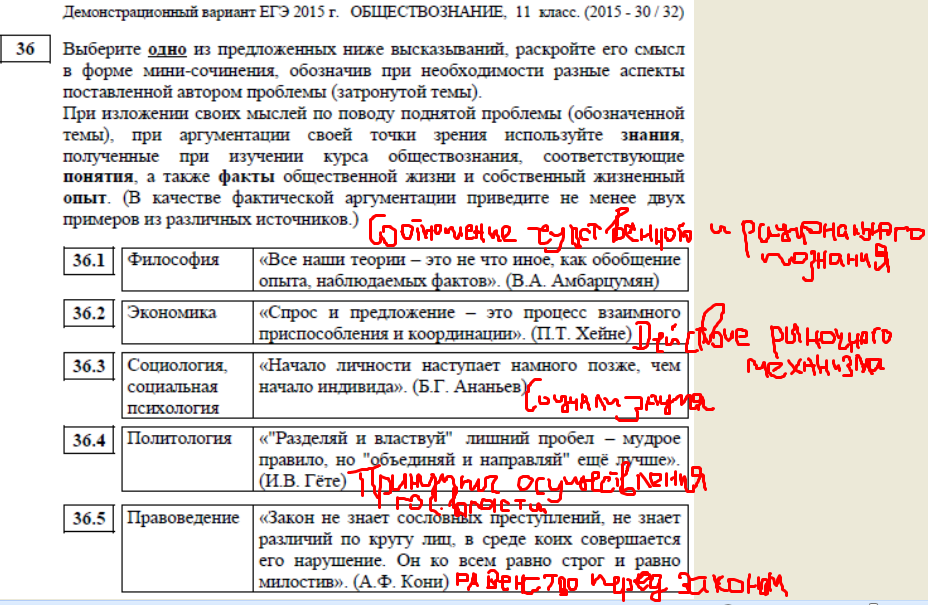 
После формулировки проблемы необходимо указать актуальность проблемы в современных условиях. Для этого можно использовать фразы-клише: 
Данная проблема является актуальной в условиях... • ...глобализации общественных отношений; • ...формирования единого информационного, образовательного, экономического пространства; • ...обострения глобальных проблем современности; • ...особого противоречивого характера научных открытий и изобретений; • ...развития международной интеграции; • ...современной рыночной экономики; • ...развития и преодоления мирового экономического кризиса; • ...жесткой дифференциации общества; • ...открытой социальной структуры современного общества; • ...формирования правового государства; • ...преодоления духовного, нравственного кризиса; • ...диалога культур; • ...необходимости сохранения собственной идентичности, традиционных духовных ценностей.
К проблеме необходимо периодически возвращаться на протяжении всего процесса написания эссе. Это нужно для того, чтобы верно раскрыть её содержание, а также случайно не выйти за рамки проблемы и не увлечься рассуждениями, не относящимися к смыслу данного высказывания (это одна из наиболее распространенных ошибок во многих экзаменационных эссе). 

3. Формулировка основной мысли высказывания 
Далее необходимо раскрыть смысл высказывания, но не стоит повторять дословно высказывание. В этом случае можно использовать следующие клише: • «Смысл данного высказывания состоит в том, что...» • «Автор обращает наше внимание на то, что...» • «Автор убеждён в том, что...»
4. Определение своей позиции к высказыванию 
Здесь можно согласиться с автором полностью, можно частично, опровергнув опредёленную часть высказывания, или поспорить с автором, высказав противоположное мнение. При этом можно воспользоваться фразами-клише: • «Я согласен с автором в том, что... » • «Нельзя не согласиться с автором данного высказывания по поводу...» • «Автор был прав, утверждая, что...» • «На мой взгляд, автор совершенно четко отразил в своем высказывании картину современной России (современного общества... ситуацию, сложившуюся в обществе... одну из проблем современности)» • «Позволю себе не согласиться с мнением автора о том, что...» • «Отчасти, я придерживаюсь точки зрения автора по поводу..., но с ... не могу согласиться» • «А не задумывались ли вы над тем, что...?»5-6. Аргументация собственного мнения 
Далее следует обосновать собственное мнение по данной проблеме. Для этого необходимо подобрать аргументы (доказательства), то есть вспомнить основные термины, теоретические положения. 
Аргументация должна быть осуществлена на двух уровнях: 
1. Теоретический уровень — его основой являются обществоведческие знания (понятия, термины, противоречия, направления научной мысли, взаимосвязи, а также мнения учёных, мыслителей). 
2. Эмпирический уровень — здесь возможны два варианта: 
а) использование примеров из истории, литературы и событий в обществе; 
б) обращение к личному опыту. 

При отборе фактов, примеров из общественной жизни и личного социального опыта мысленно ответьте себе на вопросы: 
1. Подтверждают ли они моё мнение? 
2. Не могут ли они быть истолкованы по-другому? 
3. Не противоречат ли они высказанному мной тезису? 
4. Убедительны ли они? 
Предлагаемая форма позволит строго контролировать адекватность приводимых аргументов и предотвратит «уход от темы». 

7. Вывод 
Наконец, нужно сформулировать вывод. Вывод не должен дословно совпадать с суждением, данным для обоснования: он сводит воединов одном-двух предложениях основные идеи аргументов и подводит итог рассуждений, подтверждающий верность или неверность суждения, являвшегося темой эссе. 
Для формулирования проблемного вывода могут быть использованы фразы-клише: 
• «Таким образом, можно сделать вывод...» 
• «Подводя общую черту, хотелось бы отметить, что...» Оформление эссеНужно помнить, что эссе — небольшое сочинение, отличающееся смысловым единством. Поэтому составляется связный текст,используются слова-связки, уделяется внимание грамотному написанию обществоведческих терминов. 
Текст эссе желательно разбить на абзацы, каждый из которых будет выражать отдельную мысль. При этом следует соблюдать красную строку. 
Готовое эссе нужно проанализировать на предмет соответствия критериям, используемым для оценки работы.

Кроме того, дополнительным достоинством эссе является включение в него • краткой информации об авторе высказывания (например, «выдающийся французский философ-просветитель», «великий русский мыслитель Серебряного века», «известный философ-экзистенциалист», «основатель идеалистического направления в философии» и др.); • описания различных точек зрения на проблему или различных подходов к ее решению; • указания на многозначность используемых понятий и терминов с обоснованием того значения, в каком они применяются в эссе; • указания на альтернативные варианты решения проблемы.  Требования к работам выпускниковПри всем разнообразии подходов к технологии написания эссе по обществознанию можно выявить ряд требований, которые в любом случае необходимо выдержать: 1) адекватное понимание проблемы и смысла высказывания; 2) соответствие содержания эссе заявленной проблеме; 3) выделение и раскрытие в эссе основных аспектов проблемы, на которые указывает автор высказывания; 4) аспекты проблемы должны быть раскрыты в заданном научном контексте; 5) четкая определённость позиции учащегося, его отношения к проблеме, к мнению автора высказывания; 6) обоснование собственной позиции на теоретическом уровне; 7) подкрепление приведённых теоретических положений осмысленными фактами общественной жизни, социального поведения, личного опыта; 8) логичность рассуждений выпускника; 9) отсутствие обществоведческих (сущностных, терминологических) и иных (фактических, логических, этических) ошибок; 10) соответствие эссе требованиям жанра и нормам русского языка. К объёму эссе по обществознанию нет жёстких требований. Он зависит от многих факторов: сложность темы, уровень подготовки ученика, склад мышления выпускника, наличие времени. Главное внимание уделяется качеству работы, адекватности и полноте раскрытия проблемы. Основные ошибки и недостатки в работах выпускниковАнализ работ выпускников позволяет выделить некоторые типичные ошибки, которые допускаются на различных этапах написания эссе. 

При формулировании проблемы и смысла высказывания автора: 1) С одной стороны, непонимание и неумение вычленить проблему высказывания связано с отсутствием знаний по базовой науке, к которой относится цитата, а с другой стороны, с попыткой подогнать под известные проблемы, рассмотренные на уроках, в ранее написанных, прочитанных, то есть готовых эссе. 2) Неумение сформулировать проблему часто связано с отсутствием развитого словарного и терминологического запаса по базовым обществоведческим наукам. 3) Неумение сформулировать смысл высказывания автора связано с непониманием или неправильным пониманием его содержания, отсутствием необходимых обществоведческих знаний. 4) Подмена проблемы авторской позицией — связано с тем, что учащийся не видит разницы между ними. Проблема — это тема рассуждения автора. Она всегда широкая, предусматривает несколько мнений, позиций, часто абсолютно противоположных друг другу. Сущность или смысл высказывания автора — это его личный ответ на поставленный вопрос, один из нескольких существующих в науке или общественной мысли. 
При высказывании и аргументации собственной позиции: 1. Отсутствие аргументов связано с незнанием или игнорированием учеником требований к эссе по обществознанию, его структуре. 2. Довод выпускника лишь повторяет высказывание. 3. Ошибки в операциях с понятиями: неоправданное расширение или сужение значения рассматриваемого понятия, подмена понятий. 4. Ошибки в работе с информацией, вызванные неумением проанализировать социальный опыт. Часто примеры, приводимые выпускниками, слабо связаны с рассматриваемым положением (связь либо не прослеживается, либо поверхностна и не отражает существенных моментов). 5. Некритическое восприятие социальной информации из сообщений СМИ, Интернета. В результате непроверенные факты, несостоятельные или провокационные утверждения и предвзятые оценки нередко используются выпускниками в качестве доказательств в эссе. 6. Преобладание одностороннего взгляда на социальные явления, неумение выявлять и выстраивать причинно-следственные связи. Для удобства на черновике можно составить таблицу с основными идеями, например:Примеры для работы с высказываниями